Massachusetts Department of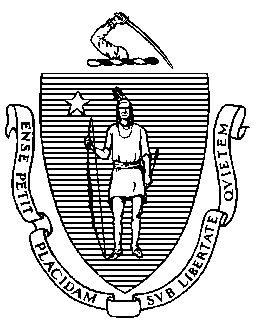 Elementary and Secondary Education75 Pleasant Street, Malden, Massachusetts 02148-4906 	       Telephone: (781) 338-3000                                                                                                                 TTY: N.E.T. Relay 1-800-439-2370July 12, 2023Alvin Morton, Executive DirectorLower Pioneer Valley Educational Collaborative174 Brush Hill AvenueWest Springfield, MA 01809                                                                                                                      Re: Mid-cycle Report Dear Mr. Morton:The Department of Elementary and Secondary Education conducted a Mid-cycle Review in your collaborative the week of June 5, 2023. For this Mid-cycle Review, the Department monitored selected special education criteria to determine your collaborative’s compliance with special education laws and regulations. The review consisted of information gathered from the following activities: review of student records, examination of documentation, onsite tours and observation of instructional spaces, and staff interviews. We are pleased to tell you that the Department has found your collaborative to be in compliance with all the criteria monitored during the Mid-cycle Review. The findings of the Department are now available online at the Web-Based Monitoring System (WBMS) site. You and your entire staff are to be congratulated for your success in implementing the requirements included in these criteria.Your staff's cooperation throughout this Mid-cycle Review is appreciated.  If you have questions about this letter or need assistance with the Web-Based Monitoring System (WBMS), please do not hesitate to contact Christine Romancewicz at christine.romancewicz@mass.gov Sincerely, Christine Romancewicz, Mid-cycle Review ChairpersonOffice of Approved Special Education Schools Nina M. Marchese, M.Ed., Director Office of Approved Special Education Schools Jeffrey C. RileyCommissioner